BÀI 17: TẾ BÀOPHẦN A. CÂU HỎI TRẮC NGHIỆM ( 30 câu)1. NHẬN BIẾT (10 câu)Câu 1. Chức năng của tế bào đối với cơ thể sống:A. Sinh trưởng (lớn lên), sinh sản B. Hấp thu chất dinh dưỡng C. Hô hấp, cảm ứng, bài tiết D. Tất cả đáp án trênCâu 2. Đặc điểm của tế bào nhân thực làA. có thành tế bào.B. có chất tế bàoC. có màng nhân bao bọc vật chất di truyền.D. có lục lạp.Câu 3. Quan sát tế bào người ta thường sử dụngA.Kính hiển viB.Kính lúpC.Mắt thườngD.Cả ba đáp án trênCâu 4.  Vật nào sau đây có cấu tạo từ tế bào?A. Xe ô tô.B. Cây cầu.C. Cây bạch đàn.D. Ngôi nhàCâu 5. Lục lạp ở tế bào thực vật có chức năng gì?A. Tổng hợp proteinB. Lưu trữ thông tin di truyềnC. Kiểm soát các chất đi vào và đi ra khỏi tế bàoD. Tiến hành quang hợpCâu 6. Nhận xét nào dưới đây là đúng. A. Mọi cơ thể sinh vật đều được cấu tạo từ tế bào. B. Trong cơ thể sinh vật, tế bào có kích thước và hình dạng đa dạng. C. Tế bào đảm nhiệm nhiều chức năng sống của cơ thể. D. Tất cả đáp án trên đúng.Câu 7. Nhận xét nào sau đây đúng?A. Mọi cơ thể sinh vật đều được cấu tạo từ tế bào.B. Trong cơ thể sinh vật, tế bào có kích thước và hình dạng đa dạng.C. Tế bào đảm nhiệm nhiều chức năng sống của cơ thể.D. Tất cả đáp án trên đúng.Câu 8. Đặc điểm nào dưới đây không có ở tế bào nhân sơ?A. Có nhân chưa hoàn chỉnhB. Có roi hoặc lông giúp hỗ trợ di chuyểnC. Có các bào quan có màngD. Có ribosomeCâu 9. Kích thước trung bình của tế bào khoảng.A. 0,5 – 100 micromet.B. 0,5 – 10 micromet.C. 10 – 100 micromet.D. 1 – 100 micromet.Câu 10. Sự lớn lên và sinh sản của tế bào không mang ý nghĩa nào sau đây?A. Là cơ sở cho sự lớn lên của sinh vậtB. Là dấu hiệu cho thấy cơ thể đã đến tuổi sinh sảnC. Giúp thay thế các tế bào già, các tế bào chết hoặc bị tổn thương ở sinh vậtD. Tất cả các ý trên đều sai2. THÔNG HIỂU (10 câu)Câu 1.  Tại sao nói tế bào là đơn vị cấu trúc cơ thể?A. Tế bào thực hiện chức năng trao đổi chấtB.Tế bào thực hiện chức năng sinh trưởngC.Tế bào thực hiện chức năng sinh sản và di truyềnD. Mọi cơ thể sống đều cấu tạo từ tế bào, nó là đơn vị cấu tạo bé nhất của cơ thể sốngCâu 2. Khi một tế bào lớn lên và sinh sản sẽ có bao nhiều tế bào mới hình thành?A. 8               B. 6                 C. 4                 D. 2.Câu 3. Tế bào nào khác biệt hơn so với các tế bào còn lại về kích thước:A. Tế bào biểu bì láB.Tế bào thần kinh ở ngườiC.Tế bào trứng cáD.Tế bào vi khuẩnCâu 4. Vì sao nhân tế bào là nơi lưu giữ các thông tin di truyền?A. Vì nhân tế bào chứa vật chất di truyềnB. Vì nhân tế bào là trung tâm điều khiển mọi hoạt động sống của tế bàoC. Vì nhân tế bào là nơi diễn ra mọi hoạt động sống của tế bàoD. Vì nhân tế bào kiểm soát các chất đi vào và đi ra khỏi tế bàoCâu 5. Tế bào động vật khác tế bào thực vật ở điểm nào?A. Đa số không có thành tế bàoB. Đa số không có ti thểC. Nhân tế bào chưa hoàn chỉnhD. Có chứa lục lạpCâu 6. Trong bước thực hành quan sát tế bào biểu bì da ếch, theo em, vì sao cần phải nhuộm tế bào biểu bì da ếch bằng xanh methylene?A. Vì biểu bì da ếch dàyB. Vì biểu bì da ếch mỏngC. Vì biểu bì da ếch rất béD. Cả ba đáp án đều saiCâu 7. Thành phần nào dưới đây có cả ở tế bào nhân sơ và tế bào nhân thực?A. Màng tế bào       B. Chất tế bào       C. Roi, lông mao                 D. Nhân/vùng nhânCâu 8. Một tế bào tiến hành sinh sản 3 lần liên tiếp sẽ tạo ra bao nhiêu tế bào?A. 3 tế bào            B. 6 tế bào            C. 8 tế bào            D. 12 tế bàoCâu 9. Tế bào sẽ ngừng lớn lên khi nào?A. Khi các tế bào vừa mới được sinh raB. Khi các tế bào đạt tới kích thước nhất địnhC. Khi các tế bào ở trong trạng thái sinh trưởngD. Không có đáp án chính xác Câu 10. Tại sao mỗi loại tế bào có hình dạng và kích thước khác nhau?A.Mỗi loại tế bào có hình dạng và kích thước khác nhau để phù hợp với chức năng của chúng.B.Mỗi loại tế bào có hình dạng và kích thước khác nhau để chúng không bị chết.C.Mỗi loại tế bào có hình dạng và kích thước khác nhau để các tế bào có thể bám vào nhau dễ dàng.D.Mỗi loại tế bào có hình dạng và kích thước khác nhau để tạo sự đa dạng các loài sinh vật.3. VẬN DỤNG (5 câu)Câu 1. Đây là tế bào nào?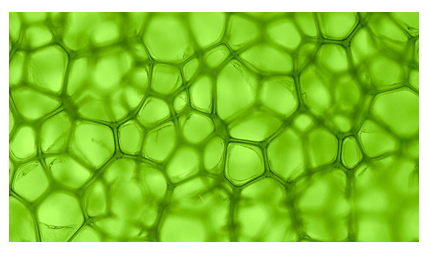 A. Tế bào diệp lục.B. Tế bào thần kinh.C. Tế bào xương.D. Tế bào biểu bì.Câu 2. Hai bạn A và B cùng làm tiêu bản tế bào biểu bì vảy hành, khi thực hiện bước tách vỏ củ hành, bạn A dùng kim mũi mác cắt lát mỏng, còn B dùng kim mũi mác bóc lớp vỏ nhữa. Theo em, tiêu bản của bạn nào sẽ quan sát rõ các thành phần của tế bào hơn?A. Bạn AB. Bạn BC. Cả hai bạn đều không rõD. Cả hai bạn đều rõCâu 3. Ai là người đầu tiên phát hiện ra sự tồn tại của tế bào ? A. Antonie Leeuwenhoek.       B. Gregor Mendel C. Charles Darwin.                                                      D. Robert Hooke.Câu 4. Tế bào nào có chiều dài lớn nhất trong các loại tế bào A. Tế bào hồng cầu B. Tế bào biểu bì lá C. Tế bào cơ người D. Tế bào thần kinh người4. VẬN DỤNG CAO ( 5 câu)Câu 1. Nhìn hình dạng và cho biết đây là tế bào nào?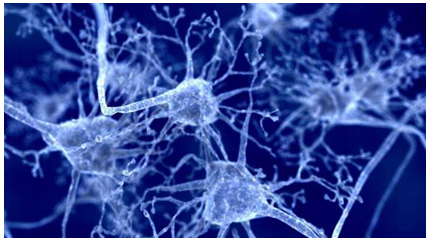 A. Tế bào thần kinh ở người B. Tế bào cơ người C. Tế bào hồng cầu D. Tế bào vi khuẩnCâu 2. Tế bào trùng biến hình ăn não người ở Mỹ có hình: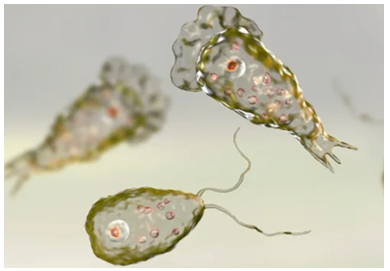 A.  Hình cầu B. Hình dạng không cố định C. Hình nhiều cạnh D. Hình thoiPHẦN B. CÂU HỎI TỰ LUẬN ( 13 câu)1. NHẬN BIẾT ( 5 câu)Câu 1: Phân biệt được tế bào nhân sơ và tế bào nhân thực?Trả lờiCâu 2: Tại sao tế bào được coi là đơn vị cơ bản của các cơ thể sốngTrả lờiTế bào được coi là đơn vị cơ bản của sự sống vì:- Chúng là thành phần cấu tạo nên cơ thể sinh vật- Tế bào có thể thực hiện đầy đủ các quá trình sống cơ bảnCâu 3: Sự khác nhau về kích thước và hình dạng của tế bào có ý nghĩa với sinh vật?Trả lờiSự khác nhau về kích thước và hình dạng của tế bào có ý nghĩa với sinh vật: phù hợp với từng chức năng mà tế bào đảm nhận giúp cho cơ thể sống trao đổi chất, và chuyển hóa năng lượng, sinh trưởng, phát triển, vận động, cảm ứng, sinh sản.Câu 4: Phát hiện lỗi sai trong nội dung dưới đây và sửa lại cho chính xácTất cả các sinh vật đều được cấu tạo từ 2 loại tế bào là tế bào nhân sơ và tế bào nhân thực. Tế bào nhân sơ không có màng nhân và các bào quan còn tế bào nhân thực đã có màng nhân và các bào quan có màng bao bọcTrả lờiTất cả các sinh vật đều được cấu tạo từ 1 trong 2 loại tế bào, tế bào nhân sơ hoặc tế bào nhân thực. Tế bào nhân sơ không có màng nhân và các bào quan còn tế bào nhân thực đã có màng nhân và các bào quan có màng bao bọcCâu 5: Nêu chức năng của mỗi thành phần trong tế bàoTrả lời2. THÔNG HIỂU ( 5 câu)Câu 1 : So sánh tế bào vi khuẩn và tế bào ngườiTrả lờiCâu 2: Lập bảng so sánh tế bào nhân thực, tế bào động vật. Điểm khác nhau giữa 2 loại tế bào này có liên quan gì đến hình thức dinh dưỡng của chúng?Trả lời=> Từ chức năng của lục lạp ( chứa diệp lục giúp hấp thụ ánh sáng để thực hiện quang hợp tổng hợp chất hữu cơ) có thể suy ra, tế bào thực vật có khả năng tự tổng hợp được chất hữu cơ từ nước và khí carbonic=> thực vật sống tự dưỡng: còn tế bào động vật không có lục lạp nên không có khả năng này mà phải lấy chất hữu cơ sẵn có từ thức ăn=> động vật sống dị dưỡng. Như vậy, sự khác nhau trong cấu tao tế bào của 2 nhóm liên quan đến hình thức dinh dưỡng của chúngCâu 3: Nhờ đâu mà tế bào lớn lên được, tế bào có lớn lên mãi được không? Vì sao?Trả lờiNhờ trao đổi chất, tế bào lấy được các chất cần thiết từ môi trường, giúp tế bào lớn lênTế bào chỉ lớn đến một mức độ nhất định thì dừng lại mà không lớn mãi được vì nếu lớn thêm tỉ lệ diện tích bề mặt tế bào trên thể tích tế bào bị giảm đi khiến lượng dưỡng chất đi qua màng tế bào không đủ cung cấp cho tế bào tồn tạiCâu 4:  Giải thích vì sao thằn lằn bị đứt đuôi sau một thời gian vẫn mọc lại đuôi dài?Trả lờiDo khi bị đứt các tế bào ở đuôi sẽ tiếp tục phân chia để thay thế cho những tế bào đã chết hoặc bị tổn thươngCâu 5: Nhờ quá trình nào mà vết thương đứt tay sau một thời gian thì liền lại? Giải thíchTrả lờiKhi bị đứt tay các tế bào da và cơ tại tế bào đất đã bị tổn thương không hồi được về cần phải thay thế bằng các tế bào mới do quá trình phân chia tế bào tạo raNhư vậy sau một thời gian vết thương do đứt tay liền lại được là nhờ quá trình sinh sản của các tế bào xung quanh. Vết thương đã tạo ra đủ các tế bào mới cần thiết để thay thế hoàn toàn cho các tế bào bị tổn thương trước đó 3. VẬN DỤNG ( 2 câu)Câu 1: Em hãy cho biết nhờ đâu cơ thể sinh vật lớn lên? Để có một cơ thể phát triển tốt nhất thì chúng ta cần làm gì?Trả lờiCơ thể sinh vật lớnn lên nhờ sự lớn lên và phân chia của tế bàoĐể có một cơ thể phát triển tốt chúng ta cần ăn uống hợp lí, nghỉ ngơi và làm việc hợp líCâu 2: Có một cặp sinh đôi cùng giới và giống nhau như đúc, đó là cặp sinh đôi cùng trứng.Em giải thích hiện tượng nàyTrả lờiỞ giai đoạn đầu của quá trình hợp tử phân chia tạo phôi, các tế bào phôi hay và phát triển thành hai phôi độc lập, từ đó phát triển thành cặp song sinh cùng trứng. Lúc đầu hai cá  thể này giống nhau như đúc, sau một thời gian có thể hơi khác nhau do tác động của môi trường4. VẬN DỤNG CAO ( 1 câu)Câu 1: Cơ thể trùng giày chỉ có cấu tạo bởi một tế bào, chúng là động vật đơn vàoĐể tìm hiểu về nhân đôi của trùng giày, Lan thực hiện thí nghiệm sau: đầu tiên cho 5 con trùng giày vào ống nghiệm có đầy đủ chất dinh dưỡng. Sau 1 ngày Lan thấy trong ống nghiệm xuất hiện 10 con trùng giày. Đến ngày thứ hai thì thấy xuất hiện 20 conSau 1 tuần trong ống nghiệm sẽ có tổng cộng bao nhiêu con trùng giàyTrả lời1 ngày 5 con2 ngày 10 conNhư vậy số lượng trùng giày theo công thức 2 n ( với n là số ngày)Vậy 1 tuần số lượng sẽ là: 5  x 2 7 = 640 conTế bào nhân sơTế bào nhân thựcGiống nhauĐều gồm 3 thành phần chủ yếu: màng tế bào, tế bào chất và nhận hoặc vùng nhânĐều gồm 3 thành phần chủ yếu: màng tế bào, tế bào chất và nhận hoặc vùng nhânKhác nhauKích thước nhỏ hơnKích thước lớn hơn tế bào nhân sơKhác nhauKhông có màng nhânCó màng nhânKhác nhauTế bài chất không có bào quan có màng bao bọcTế bào chất có bảo quan có màng bao bọKhác nhauĐại diện: tế bài vi khuẩnĐại diện: tế bào thực vật, tế bào động vậtTÊN THÀNH PHẦNCHỨC NĂNGMang tế bàoBảo vệ, trao đổi chấtVùng nhânChứa vật chất di truyềnNhânChứa vật chất di truyền, trung tâm điều khiển mọi hoạt động sống của tế bàoChất tế bàoChất bào quan, xảy ra phản ứng sinh hóa tế bàoLục lạpChất diệp lục thực hiện chưcs năng quang hợpKhông bàoDự trữ nướcTế bào vi khuẩnTế bào ngườiGiống nhauĐều gồm 3 thành phần chủ yếu: màng tế bào, tế bào chất và nhân hoặc vùng nhânĐều gồm 3 thành phần chủ yếu: màng tế bào, tế bào chất và nhân hoặc vùng nhânKhác nhauKích thước nhỏKích thước lớn hơn tế bào nhân sơKhác nhauKhông có màng nhânCó màng nhânKhác nhauTế bào chất không có bào quan có màng bao bọcTế bào chất có bào quan có màng bao bọcTế bào thực vậtTế bào động vậtGiống nhauĐều có 3 thành phần chính: màng tế bào, tế bào chất và nhânĐều có 3 thành phần chính: màng tế bào, tế bào chất và nhânKhác nhauCó thành tế bào, lục lạp, không bàoKhông có thành tế bào, lục lạp, không bào